CURSO NATACIÓN*Modificable en función de la demanda. Consultar en ayuntamiento.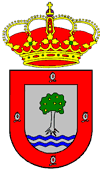 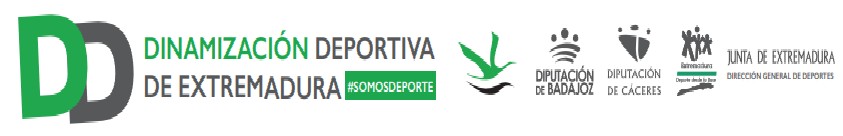 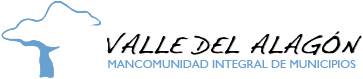 Información e inscripción en el ayuntamiento hasta el 02 de julio.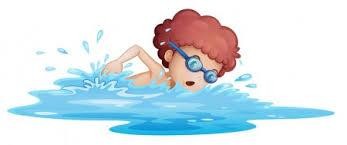 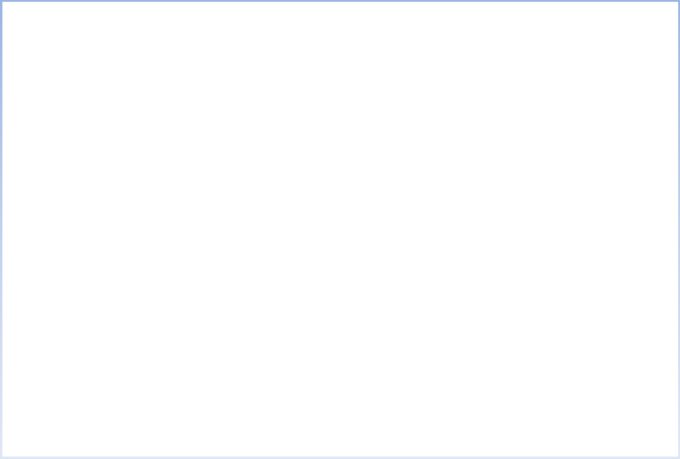 Fecha: 05 al 23 de Julio. Lunes, miércoles y viernes.Horario: 11:00h a 11:45h.                           Nacidos en 2016 y años anteriores.    Mínimo 3, Máximo 5 usuarios.*	Precio: 10€*Garantizadas medidas anticovid.